 День учителя – это самый душевный праздник года. Все, кто учился в школе, знают, что учителя занимают одно из наиболее важных мест в нашей жизни. Ведь именно педагоги дают нам бесценный багаж знаний. 5 октября в нашей школе традиционно прошел день самоуправления, посвященный дню Учителя. Школа проводила учебный день по специально составленному  расписанию. Учителями-дублерами стали  ученики 9-11 классов. Все ребята очень ответственно подошли к своему делу, подготовили замечательные уроки. Ученики младших и средних классов остались в восторге от работы с дублерами. Особенно хочется отметить Ревтову Евгению (11 кл), Юшину Марию (11 кл), Хвостову Александру (9 кл), Малютину Елизавету (9 кл) и Чебрякова Данила (10 кл).
    После уроков  членами ДОО «Бригантина» был организована концертная программа.   В этот день в зале царила теплая и праздничная  атмосфера, пронизанная хорошим настроением.  Официальные торжественные поздравления подкреплялись музыкальными  номерами. Самым неожиданным и интересным стал номер пятого класса. Ребята подготовили парад школьной формы от древних времен до нашего времени. Музыкальные номер 7, 8 классов  произвели на всех неизгладимое впечатление и оставили море положительных эмоции.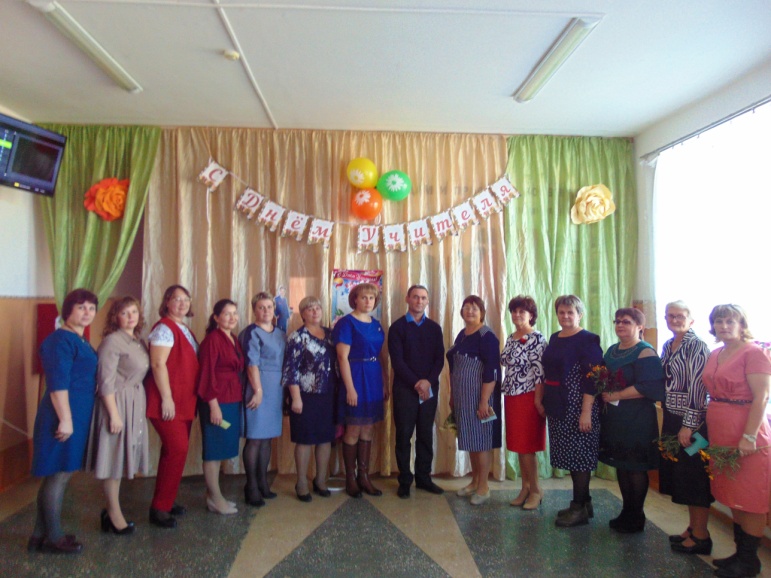 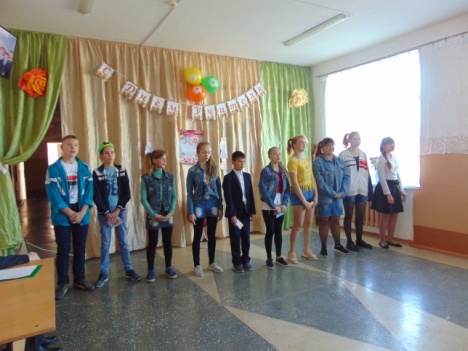 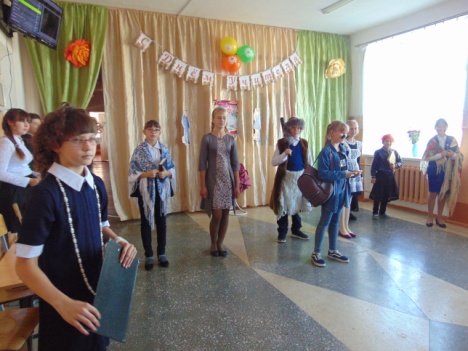 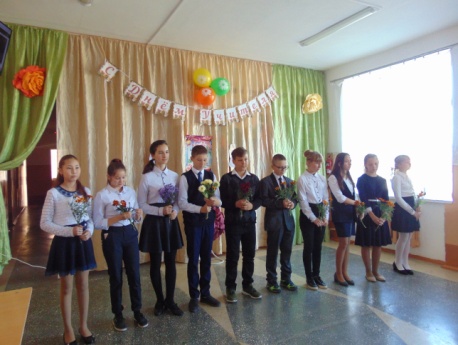 